Ақпарат15.02.2023 жылы «Көп балалы және аз қамтамасыз етілген отбасылардың балаларына арналған мектеп-интернаты» КММ де "Құқықтық навигатор" құқықтық сауаттылық апталығы аясында аға тәлімгер Асылхан П.Е. "Бала құқығы неге бұзылады?" тақырыбында "Адал ұрпақ"ерікті мектеп клубымен дөңгелек үстел өткізді.#балақұқығы#құқықтықсауаттылық#құқықтықнавигатор#жасұлан#umckrg#balalarjily09#КООБтәрбие#өзінөзібасқару#kopd_mon_rk#ogu_agarty_ministirligi#КООБтәрбие#балқашқаласыбілім_бөлімі#uo_krg.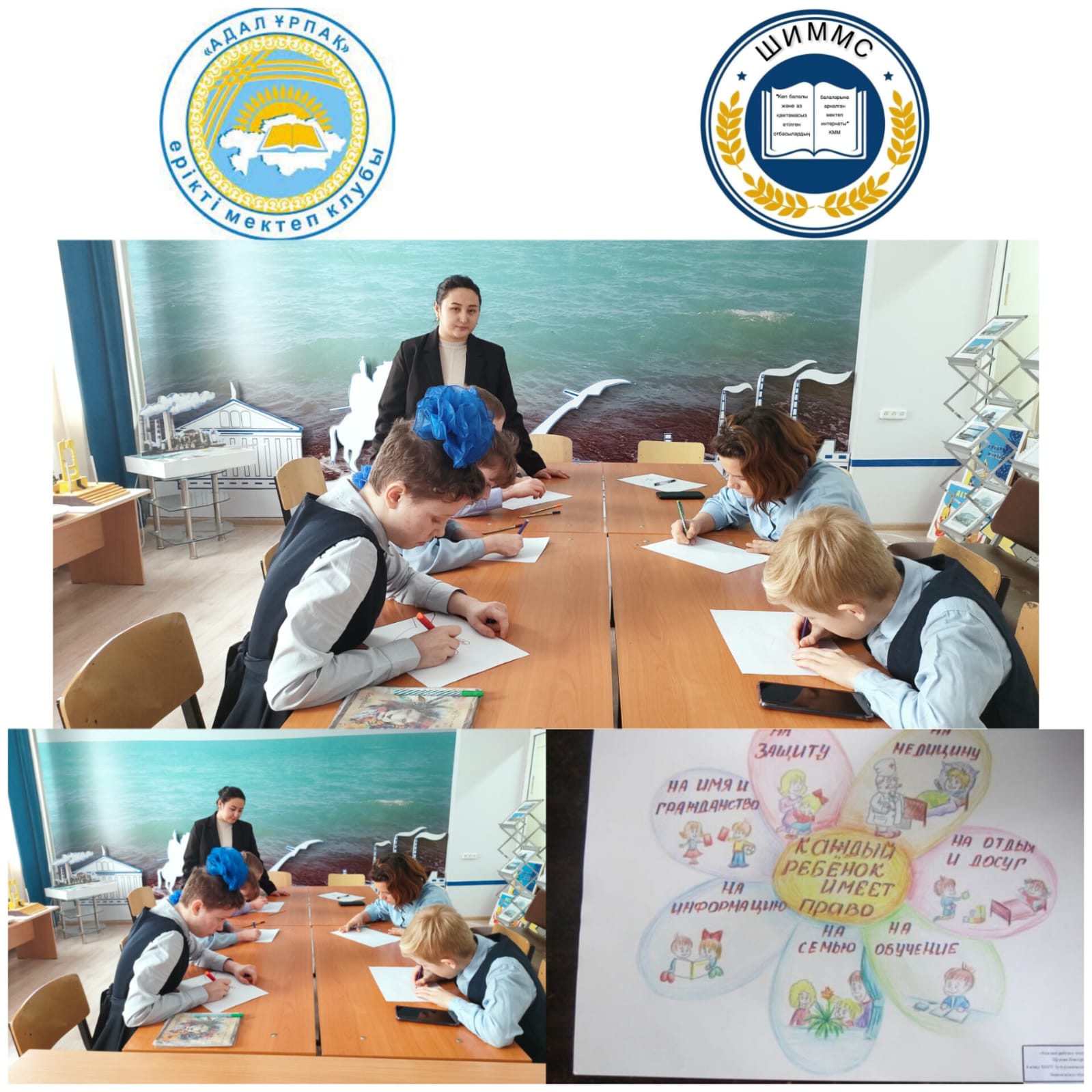 